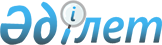 О внесении изменений в решение Уланского районного маслихата от 26 декабря 2012 года № 93 "О районном бюджете на 2013-2015 годы"
					
			Утративший силу
			
			
		
					Решение Уланского районного маслихата Восточно-Казахстанской области от 10 декабря 2013 года N 149. Зарегистрировано Департаментом юстиции Восточно-Казахстанской области 13 декабря 2013 года N 3114. Прекращено действие по истечении срока действия (письмо Уланского районного маслихата от 30 декабря 2013 года № 932)      Сноска. Прекращено действие по истечении срока действия (письмо Уланского районного маслихата от 30.12.2013 № 932).      Примечание РЦПИ.

      В тексте документа сохранена пунктуация и орфография оригинала.      В соответствии со статьями 106, 109 Бюджетного Кодекса Республики Казахстан от 4 декабря 2008 года, подпунктом 1) пункта 1 статьи 6 Закона Республики Казахстан от 23 января 2001 года «О местном государственном управлении и самоуправлении в Республике Казахстан», решением Восточно-Казахстанского областного маслихата от 4 декабря 2013 года № 16/185-V "О внесении изменений и дополнений в решение Восточно-Казахстанского областного маслихата от 7 декабря 2012 года № 8/99-V «Об областном бюджете на 2013-2015 годы» (зарегистрировано в Реестре государственной регистрации нормативных правовых актов за номером 3111), маслихат Уланского района РЕШИЛ:

      1. Внести в решение Уланского районного маслихата от 26 декабря 2012 года № 93 «О районном бюджете на 2013-2015 годы» (зарегистрировано в Реестре государственной регистрации нормативных правовых актов за номером 2807, опубликовано в газете «Уланские зори» от 18 января 2013 года № 7-8, от 25 января 2013 года № 10-11) следующие изменения:



      пункт 1 изложить в следующей редакции:

      «1. Утвердить районный бюджет на 2013-2015 годы согласно приложению 1 соответственно, в том числе на 2013 год в следующих объемах:

      1) доходы – 4689456,2 тысяч тенге, в том числе:

      налоговые поступления – 776255,0 тысяч тенге;

      неналоговые поступления – 4282,2 тысяч тенге;

      поступления от продажи основного капитала – 23800,0 тысяч тенге;

      поступления трансфертов – 3885119,0 тысяч тенге;

      2) затраты – 4835962,5 тысяч тенге;

      3) чистое бюджетное кредитование – 46450,0 тысяч тенге, в том числе:

      бюджетные кредиты – 51950,0 тысяч тенге;

      погашение бюджетных кредитов – 5500,0 тысяч тенге;

      4) сальдо по операциям с финансовыми активами – 23813,0 тысяч тенге, в том числе:

      приобретение финансовых активов – 23813,0 тысяч тенге;

      5) дефицит (профицит) бюджета – -216769,3 тысяч тенге;

      6) финансирование дефицита (использование профицита) бюджета – 216769,3 тысяч тенге.»;



      пункт 13 изложить в следующей редакции:

      «13. Предусмотреть в районном бюджете на 2013 год целевые текущие трансферты из республиканского бюджета в сумме 228320,3 тысяч тенге, в том числе:

      на увеличение штатной численности местных исполнительных органов в сумме 16276,0 тысяч тенге;

      на реализацию государственного образовательного заказа в дошкольных организациях образования – 92502,0 тысяч тенге;

      на реализацию Государственной программы развития образования в Республике Казахстан на 2011-2020 годы – оснащение учебным оборудованием кабинетов физики, химии, биологии в государственных учреждениях основного среднего и общего среднего образования – 16388,0 тысяч тенге;

      на ежемесячную выплату денежных средств опекунам (попечителям) на содержание ребенка-сироты (детей-сирот) и ребенка (детей), оставшихся без попечения родителей – 14673,0 тысяч тенге;

      на увеличение размера доплаты за квалификационную категорию учителям школ и воспитателям дошкольных организаций образования – 20923,0 тысяч тенге;

      на повышение оплаты труда учителям, прошедшим повышение квалификации по учебным программам Автономной Организации Образования «Назарбаев интеллектуальные школы» - 8327,0 тысяч тенге;

      на проведение противоэпизоотических мероприятий – 59231,3 тысяч тенге.»;



      приложение 1 к указанному решению изложить в новой редакции согласно приложению к настоящему решению.



      2. Настоящее решение вводится в действие с 1 января 2013 года.      Председатель сессии                        В. Айтказин      Секретарь

      районного маслихата                        Н. Сейсембина

Приложение к решению

Уланского районного маслихата

от 10 декабря 2013 года № 149Приложение № 1 к решению

Уланского районного маслихата

от 26 декабря 2012 года № 93 Бюджет района на 2013 год
					© 2012. РГП на ПХВ «Институт законодательства и правовой информации Республики Казахстан» Министерства юстиции Республики Казахстан
				КатегорияКатегорияКатегорияКатегорияСумма

(тысяч тенге)КлассКлассКлассСумма

(тысяч тенге)ПодклассПодклассСумма

(тысяч тенге)Наименование доходовСумма

(тысяч тенге)I. ДОХОДЫ4689456,21Налоговые поступления776255,00 1Подоходный налог 339300,02Индивидуальный подоходный налог 339300,00 3Социальный налог209066,01Социальный налог209066,00 4Налоги на собственность213321,01Налог на имущество140320,03Земельный налог8187,04Налог на транспортные средства57656,05Единый земельный налог7158,00 5Внутренние налоги на товары, работы и услуги10256,02Акцизы746,03Поступления за использование природных и других ресурсов4010,04Сборы за ведение предпринимательской и профессиональной деятельности5500,00 8Обязательные платежи, взимаемые за совершение юридически значимых действий и (или) выдачу документов уполномоченными на то государственными органами или должностными лицами4312,01Государственная пошлина4312,02Неналоговые поступления4282,201Доходы от государственной собственности1612,25Доходы от аренды имущества, находящегося в государственной собственности1600,07Вознаграждения по кредитам, выданным из государственного бюджета12,26Прочие неналоговые поступления2670,001Прочие неналоговые поступления2670,03Поступления от продажи основного капитала23800,001Продажа государственного имущества, закрепленного за государственными учреждениями1700,01Продажа государственного имущества, закрепленного за государственными учреждениями1700,00 3Продажа земли и нематериальных активов 22100,01Продажа земли 22000,02Продажа нематериальных активов100,04Поступления трансфертов3885119,00 2Трансферты из вышестоящих органов государственного управления3885119,02Трансферты из областного бюджета3885119,0Функциональная группаФункциональная группаФункциональная группаФункциональная группаФункциональная группаСумма

(тысяч тенге)Функциональная подгруппаФункциональная подгруппаФункциональная подгруппаФункциональная подгруппаСумма

(тысяч тенге)Администратор программАдминистратор программАдминистратор программСумма

(тысяч тенге)ПрограммаПрограммаСумма

(тысяч тенге)Наименование расходовСумма

(тысяч тенге)ЗАТРАТЫ4835962,501Государственные услуги общего характера318422,61Представительные, исполнительные и другие органы, выполняющие общие функции государственного управления293848,6112Аппарат маслихата района (города областного значения)19179,0001Услуги по обеспечению деятельности маслихата района (города областного значения)12911,0003Капитальные расходы государственного органа 6268,0122Аппарат акима района (города областного значения)98156,0001Услуги по обеспечению деятельности акима района (города областного значения)79039,0003Капитальные расходы государственного органа 19117,0123Аппарат акима района в городе, города районного значения, поселка, села, сельского округа176513,6001Услуги по обеспечению деятельности акима района в городе, города районного значения, поселка, села, сельского округа162722,5022Капитальные расходы государственного органа13791,12Финансовая деятельность2710,0459Отдел экономики и финансов района (города областного значения)2710,0003Проведение оценки имущества в целях налогообложения308,0011Учет, хранение, оценка и реализация имущества, поступившего в коммунальную собственность802,0028Приобретение имущества в коммунальную собственность1600,09Прочие государственные услуги общего характера21864,0459Отдел экономики и финансов района (города областного значения)21864,0001Услуги по реализации государственной политики в области формирования и развития экономической политики, государственного планирования, исполнения бюджета и управления коммунальной собственностью района (города областного значения)20673,0015Капитальные расходы государственного органа1191,002Оборона9964,01Военные нужды8071,0122Аппарат акима района (города областного значения)8071,0005Мероприятия в рамках исполнения всеобщей воинской обязанности8071,02Организация работы по чрезвычайным ситуациям1893,0122Аппарат акима района (города областного значения)1893,0006Предупреждение и ликвидация чрезвычайных ситуаций масштаба района (города областного значения)1893,004Образование2502782,71Дошкольное воспитание и обучение166976,0471Отдел образования, физической культуры и спорта района (города областного значения)166976,0003Обеспечение деятельности организаций дошкольного воспитания и обучения74474,0040Реализация государственного образовательного заказа в дошкольных организациях образования92502,02Начальное, основное среднее и общее среднее образование1685216,1123Аппарат акима района в городе, города районного значения, поселка, села, сельского округа611,0005Организация бесплатного подвоза учащихся до школы и обратно ( сельской) местности611,0471Отдел образования, физической культуры и спорта района (города областного значения)1684605,1004Общеобразовательное обучение1667399,6005Дополнительное образование для детей и юношества17205,59Прочие услуги в области образования650590,6467Отдел строительства района (города областного значения)596057,0037Строительство и реконструкция объектов образования596057,0471Отдел образования, физической культуры и спорта района (города областного значения)54533,6008Информатизация системы образования в государственных учреждениях образования района (города областного значения)4759,0009Приобретение и доставка учебников, учебно-методических комплексов для государственных учреждений образования района (города областного значения)9597,0010Проведение школьных олимпиад, внешкольных мероприятий и конкурсов районного (городского) масштаба1016,0020Ежемесячная выплата денежных средств опекунам (попечителям) на содержание ребенка-сироты (детей-сирот), и ребенка (детей), оставшегося без попечения родителей14673,0067Капитальные расходы подведомственных государственных учреждений и организаций22146,6068Обеспечение повышения компьютерной грамотности населения2342,006Социальная помощь и социальное обеспечение207840,02Социальная помощь180379,0451Отдел занятости и социальных программ района (города областного значения)180379,0002Программа занятости41422,0004Оказание социальной помощи на приобретение топлива специалистам здравоохранения, образования, социального обеспечения, культуры, спорта и ветеринарии в сельской местности в соответствии с законодательством Республики Казахстан13827,0005Государственная адресная социальная помощь7047,0006Оказание жилищной помощи 11743,0007Социальная помощь отдельным категориям нуждающихся граждан по решениям местных представительных органов50298,0010Материальное обеспечение детей-инвалидов, воспитывающихся и обучающихся на дому3060,0014Оказание социальной помощи нуждающимся гражданам на дому31509,0016Государственные пособия на детей до 18 лет18250,0017Обеспечение нуждающихся инвалидов обязательными гигиеническими средствами и предоставление услуг специалистами жестового языка, индивидуальными помощниками в соответствии с индивидуальной программой реабилитации инвалида1723,0023Обеспечение деятельности центров занятости населения1500,09Прочие услуги в области социальной помощи и социального обеспечения27461,0451Отдел занятости и социальных программ района (города областного значения)27461,0001Услуги по реализации государственной политики на местном уровне в области обеспечения занятости и реализации социальных программ для населения25461,0011Оплата услуг по зачислению, выплате и доставке пособий и других социальных выплат2000,007Жилищно-коммунальное хозяйство966435,31Жилищное хозяйство533369,0123Аппарат акима района в городе, города районного значения, поселка, села, сельского округа4552,0027Ремонт и благоустройство объектов в рамках развития городов и сельских населенных пунктов по Дорожной карте занятости 20204552,0455Отдел культуры и развития языков района (города областного значения)1134,0024Ремонт объектов в рамках развития городов и сельских населенных пунктов по Дорожной карте занятости 20201134,0458Отдел жилищно-коммунального хозяйства, пассажирского транспорта и автомобильных дорог района (города областного значения)6031,0004Обеспечение жильем отдельных категорий граждан1350,0041Ремонт и благоустройство объектов в рамках развития городов и сельских населенных пунктов по Дорожной карте занятости 20204681,0467Отдел строительства района (города областного значения)515019,0003Проектирование, строительство и (или) приобретение жилья коммунального жилищного фонда 438928,0004Проектирование, развитие, обустройство и (или) приобретение инженерно-коммуникационной инфраструктуры 69611,0072Строительство и (или) приобретение служебного жилища и развитие и (или) приобретение инженерно-коммуникационной инфраструктуры в рамках Программы занятости 20206480,0479Отдел жилищной инспекции6633,0001Услуги по реализации государственной политики на местном уровне в области жилищного фонда6363,0005Капитальные расходы государственного органа 270,02Коммунальное хозяйство381739,0123Аппарат акима района в городе, города районного значения, поселка, села, сельского округа3497,0014Организация водоснабжения населенных пунктов3497,0458Отдел жилищно-коммунального хозяйства, пассажирского транспорта и автомобильных дорог района (города областного значения)7450,0012Функционирование системы водоснабжения и водоотведения4850,0026Организация эксплуатации тепловых сетей, находящихся в коммунальной собственности районов (городов областного значения)2600,0467Отдел строительства района (города областного значения)370792,0006Развитие системы водоснабжения и водоотведения 370792,03Благоустройство населенных пунктов51327,3123Аппарат акима района в городе, города районного значения, поселка, села, сельского округа44282,3008Освещение улиц населенных пунктов24910,0009Обеспечение санитарии населенных пунктов6251,0011Благоустройство и озеленение населенных пунктов13121,3458Отдел жилищно-коммунального хозяйства, пассажирского транспорта и автомобильных дорог района (города областного значения)7045,0018Благоустройство и озеленение населенных пунктов7045,008Культура, спорт, туризм и информационное пространство536792,11Деятельность в области культуры382064,0455Отдел культуры и развития языков района (города областного значения)86811,0003Поддержка культурно-досуговой работы86811,0467Отдел строительства района (города областного значения)295253,0011Развитие объектов культуры295253,02Спорт10104,0471Отдел образования, физической культуры и спорта района (города областного значения)10104,0013Развитие массового спорта и национальных видов спорта1505,0014Проведение спортивных соревнований на районном (города областного значения) уровне2899,0015Подготовка и участие членов сборных команд района (города областного значения) по различным видам спорта на областных спортивных соревнованиях5700,03Информационное пространство45459,6455Отдел культуры и развития языков района (города областного значения)27164,6006Функционирование районных (городских) библиотек21550,6007Развитие государственного языка и других языков народа Казахстана5614,0456Отдел внутренней политики района (города областного значения)18295,0002Услуги по проведению государственной информационной политики через газеты и журналы13000,0005Услуги по проведению государственной информационной политики через телерадиовещание5295,09Прочие услуги по организации культуры, спорта, туризма и информационного пространства99164,5455Отдел культуры и развития языков района (города областного значения)78434,5001Услуги по реализации государственной политики на местном уровне в области развития языков и культуры8204,0032Капитальные расходы подведомственных государственных учреждений и организаций70230,5456Отдел внутренней политики района (города областного значения)20730,0001Услуги по реализации государственной политики на местном уровне в области информации, укрепления государственности и формирования социального оптимизма граждан14772,0003Реализация мероприятий в сфере молодежной политики5458,0006Капитальные расходы государственного органа170,0032Капитальные расходы подведомственных государственных учреждений и организаций330,009Топливно-энергетический комплекс и недропользование150,09Прочие услуги в области топливно-энергетического комплекса и недропользования150,0458Отдел жилищно-коммунального хозяйства, пассажирского транспорта и автомобильных дорог района (города областного значения)150,0036Развитие газотранспортной системы 150,010Сельское, водное, лесное, рыбное хозяйство, особо охраняемые природные территории, охрана окружающей среды и животного мира, земельные отношения87505,31Сельское хозяйство14599,0459Отдел экономики и финансов района (города областного значения)9349,0099Реализация мер по оказанию социальной поддержки специалистов9349,0475Отдел предпринимательства, сельского хозяйства и ветеринарии района (города областного значения)5250,0005Обеспечение функционирования скотомогильников (биотермических ям)3150,0007Организация отлова и уничтожения бродячих собак и кошек2100,06Земельные отношения13675,0463Отдел земельных отношений района (города областного значения)13675,0001Услуги по реализации государственной политики в области регулирования земельных отношений на территории района (города областного значения)10885,0002Работы по переводу сельскохозяйственных угодий из одного вида в другой888,0006Землеустройство, проводимое при установлении границ городов районного значения, районов в городе, поселков аулов (сел), аульных (сельских) округов1596,0007Капитальные расходы государственного органа 306,09Прочие услуги в области сельского, водного, лесного, рыбного хозяйства, охраны окружающей среды и земельных отношений59231,3475Отдел предпринимательства, сельского хозяйства и ветеринарии района (города областного значения)59231,3013Проведение противоэпизоотических мероприятий59231,311Промышленность, архитектурная, градостроительная и строительная деятельность31430,32Архитектурная, градостроительная и строительная деятельность31430,3467Отдел строительства района (города областного значения)9599,0001Услуги по реализации государственной политики на местном уровне в области строительства9299,0017Капитальные расходы государственного органа 300,0468Отдел архитектуры и градостроительства района (города областного значения)21831,3001Услуги по реализации государственной политики в области архитектуры и градостроительства на местном уровне 7661,3003Разработка схем градостроительного развития территории района и генеральных планов населенных пунктов14000,0004Капитальные расходы государственного органа170,012Транспорт и коммуникации66527,01Автомобильный транспорт66527,0458Отдел жилищно-коммунального хозяйства, пассажирского транспорта и автомобильных дорог района (города областного значения)66527,0022Развитие транспортной инфраструктуры227,0023Обеспечение функционирования автомобильных дорог66300,013Прочие87719,79Прочие87719,7123Аппарат акима района в городе, города районного значения, поселка, села, сельского округа25071,2040Реализация мер по содействию экономическому развитию регионов в рамках Программы «Развитие регионов» 25071,2455Отдел культуры и развития языков района (города областного значения)7136,0040Реализация мер по содействию экономическому развитию регионов в рамках Программы «Развитие регионов»7136,0458Отдел жилищно-коммунального хозяйства, пассажирского транспорта и автомобильных дорог района (города областного значения)9963,0001Услуги по реализации государственной политики на местном уровне в области жилищно-коммунального хозяйства, пассажирского транспорта и автомобильных дорог9555,4013Капитальные расходы государственного органа 407,6459Отдел экономики и финансов района (города областного значения)5500,0012Резерв местного исполнительного органа района (города областного значения) 5500,0471Отдел образования, физической культуры и спорта района (города областного значения)20915,0001Услуги по обеспечению деятельности отдела образования, физической культуры и спорта19163,0018Капитальные расходы государственного органа 1752,0475Отдел предпринимательства, сельского хозяйства и ветеринарии района (города областного значения)19134,5001Услуги по реализации государственной политики на местном уровне в области развития предпринимательства, промышленности, сельского хозяйства и ветеринарии18370,5003Капитальные расходы государственного органа 764,014Обслуживание долга12,21Обслуживание долга12,2459Отдел экономики и финансов района (города областного значения)12,2021Обслуживание долга местных исполнительных органов по выплате вознаграждений и иных платежей по займам из областного бюджета12,215Трансферты20381,31Трансферты20381,3459Отдел экономики и финансов района (города областного значения)20381,3006Возврат неиспользованных (недоиспользованных) целевых трансфертов17714,3024Целевые текущие трансферты в вышестоящие бюджеты в связи с передачей функций государственных органов из нижестоящего уровня государственного управления в вышестоящий2667,016III. Чистое бюджетное кредитование46450,0Бюджетные кредиты 51950,010Сельское, водное, лесное, рыбное хозяйство, особо охраняемые природные территории, охрана окружающей среды и животного мира, земельные отношения51950,01Сельское хозяйство51950,0459Отдел экономики и финансов района (города областного значения)51950,0018Бюджетные кредиты для реализации мер социальной поддержки специалистов51950,05Погашение бюджетных кредитов5500,001Погашение бюджетных кредитов5500,01Погашение бюджетных кредитов, выданных из государственного бюджета5500,013Погашение бюджетных кредитов, выданных из местного бюджета физическим лицам5500,0IV. Сальдо по операциям с финансовыми активами 23813,0Приобретение финансовых активов 23813,013Прочие23813,09Прочие23813,0458Отдел жилищно-коммунального хозяйства, пассажирского транспорта и автомобильных дорог района (города областного значения)23813,0065Формирование или увеличение уставного капитала юридических лиц23813,0V. Дефицит бюджета (профицит)-216769,3VI. Финансирование дефицита (использование профицита) бюджета216769,37Поступления займов187015,001Внутренние государственные займы187015,02Договоры займа187015,016Погашение займов5500,01Погашение займов5500,0459Отдел экономики и финансов района (города областного значения)5500,0005Погашение долга местного исполнительного органа перед вышестоящим бюджетом5500,08Используемые остатки бюджетных средств35254,301Остатки бюджетных средств35254,31Свободные остатки бюджетных средств35254,301Свободные остатки бюджетных средств35254,3